Production of industrial products related to 	the  prevention of spreading / combating COVID-19 in November 2021In November 2021 entities having 50 or more persons employed and participating in the monthly survey of production of industrial products, reported production of 779 005 face masks used in medicine and 6 725 122 other protective face masks.Table 1. Manufactured production of products related to the prevention of spreading / combating COVID-19Table 1. Manufactured production of products related to the prevention of spreading / combating COVID-19  continuedThe survey was conducted among economic entities participating in the mandatory monthly survey on the production of industrial products having 50 or more persons employed. The observation covered 22 products. In the case of quoting data from the Statistics Poland, please provide information: "Statistics Poland data source", and in the case of publishing calculations made on data published by the Statistics Poland, please provide information: "Own study based on Statistics Poland data". Product nameMeasurement unitXI 2021I-XI 2021Protective clothing (overalls, aprons)p/st      11 437     1 016 221Face masks used in medicinep/st      779 005     57 625 227Other protective face masksp/st     6 725 122     93 515 228Rubber glovespa--Disposable plastic film glovesp/st-      97 580Protective head capsp/st       120.Protective face shieldsp/st      37 703      668 681Safety googlesp/st--Protective shoe coverspa-.Product nameMeasurement unitXI 2021I-XI 2021Breathing appliances and gas masks (except for therapeutic respiration apparatus and protective masks having neither mechanical parts nor replaceable filters) p/st       853      14 923      of which gas masksp/st       853      14 923Mechanical ventilation apparatus, capable of providing invasive ventilationp/st--Mechanical ventilation apparatus, non-invasivep/st       2       22Parts of therapeutic respiration apparatuskg       753      19 554Disinfectant liquids and gelskg      996 753     8 013 523Disinfectant wipeskg      5 245      54 753Solid disinfectants (powders, granules, tablets, etc.) for preparing solutionskg-      51 740Soap with disinfectant propertieskg     1 508 000     20 220 000Denatured alcoholhl 100%      5 094      43 151Swab test kitsp/st      28 250      126 750Acrylic sneeze guards /workplace shieldsp/st       294      6 950Face shield holdersp/st--Prepared by:Enterprises DepartmentDirector Katarzyna WalkowskaTel: (+48 22) 608 31 25Issued by:
The Spokesperson for the President of Statistics Poland Karolina BanaszekTel: +48 695 255 011Press Office Office tel: (+48 22) 608 34 91, 22 608 38 04 e-mail: obslugaprasowa@stat.gov.pl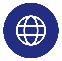 www.stat.gov.pl/en/Press Office Office tel: (+48 22) 608 34 91, 22 608 38 04 e-mail: obslugaprasowa@stat.gov.pl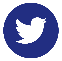 @StatPolandPress Office Office tel: (+48 22) 608 34 91, 22 608 38 04 e-mail: obslugaprasowa@stat.gov.pl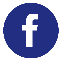 @GlownyUrzadStatystyczny